      Ҡ АРАР                                  ПОСТАНОВЛЕНИЕ«___»                               2023 й.    №                 «____»                                    2023 г.О внесении изменений в муниципальную программу «Развитие жилищного строительства, территориальное планирование и архитектура городского округа город Октябрьский Республики Башкортостан», утвержденную постановлением администрации от 09.12.2021 №3780В соответствии с постановлением Правительства Республики Башкортостан от 26.08.2023 №490 «О мерах по реализации мероприятия по обеспечению жильем молодых семей федерального проекта «Содействие субъектам Российской Федерации в реализации полномочий по оказанию государственной поддержки гражданам в обеспечении жильем и оплате жилищно - коммунальных услуг» государственной программы Российской Федерации «Обеспечение доступным и комфортным жильем и коммунальными услугами граждан Российской Федерации», решением Совета городского округа от 28.09.2023 №443 «О внесении изменений в решение Совета городского округа город Октябрьский Республики Башкортостан от 15.12.2022 №341 «О бюджете городского округа город Октябрьский Республики Башкортостан на 2023 год и на плановый период 2024 и 2025 годов»ПОСТАНОВЛЯЮ:Внести изменения в муниципальную программу «Развитие жилищного строительства, территориальное планирование и архитектура городского округа город Октябрьский Республики Башкортостан», утвержденную постановлением администрации от 09.12.2021 №3780, изложив ее в редакции согласно приложению к настоящему постановлению.Настоящее постановление обнародовать в читальном зале архивного отдела администрации городского округа город Октябрьский Республики Башкортостан и разместить на официальном сайте городского округа город Октябрьский Республики Башкортостан.Контроль за исполнением настоящего постановления возложить на первого заместителя главы администрации Черкашнева М.А.И.о. главы администрации                                                                                    А.Е. Пальчинский БАШҠОРТОСТАН РЕСПУБЛИКАЋЫОктябрьский ҡалаһы
ҡала округы ХАКИМИӘТЕ452600, Октябрьский ҡалаһы,
Чапаев урамы, 23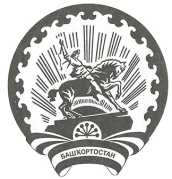  РЕСПУБЛИКА БАШКОРТОСТАНАДМИНИСТРАЦИЯ городского округа  город Октябрьский452600, город Октябрьский,
улица Чапаева, 23